		Geometry PoemSolids aren’t flat, they’re fat.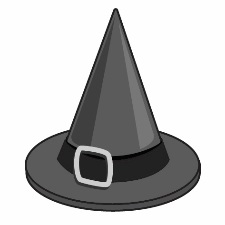 A cone is like a pointy hat.   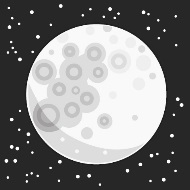 A sphere is like a full moon in the sky.   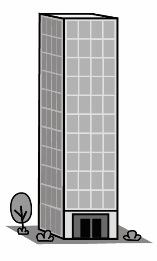 A prism is a building high. 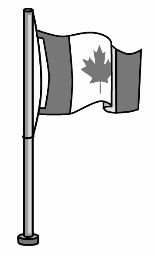 A cylinder is like a tall flag pole. 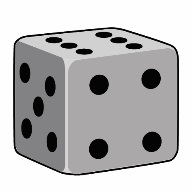 A cube is something fun you roll. Solids are here. Solids are there.Solids are almost everywhere.